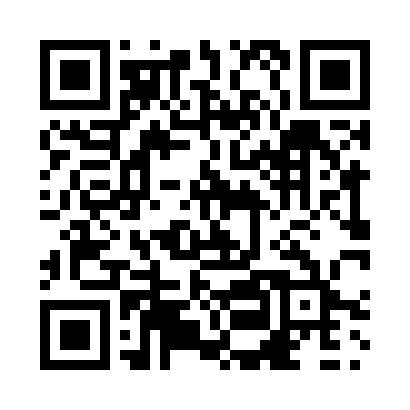 Prayer times for Val Gagne, Ontario, CanadaWed 1 May 2024 - Fri 31 May 2024High Latitude Method: Angle Based RulePrayer Calculation Method: Islamic Society of North AmericaAsar Calculation Method: HanafiPrayer times provided by https://www.salahtimes.comDateDayFajrSunriseDhuhrAsrMaghribIsha1Wed4:176:021:206:248:3810:242Thu4:146:001:196:258:4010:263Fri4:125:581:196:268:4110:284Sat4:095:571:196:278:4310:305Sun4:075:551:196:278:4410:336Mon4:055:541:196:288:4510:357Tue4:025:521:196:298:4710:378Wed4:005:511:196:308:4810:399Thu3:585:491:196:318:5010:4110Fri3:555:481:196:328:5110:4411Sat3:535:461:196:328:5210:4612Sun3:515:451:196:338:5410:4813Mon3:495:431:196:348:5510:5014Tue3:465:421:196:358:5610:5315Wed3:445:411:196:368:5810:5516Thu3:425:401:196:368:5910:5717Fri3:405:381:196:379:0010:5918Sat3:385:371:196:389:0211:0219Sun3:365:361:196:399:0311:0420Mon3:345:351:196:399:0411:0621Tue3:325:341:196:409:0511:0822Wed3:295:331:196:419:0611:1023Thu3:285:321:196:429:0811:1224Fri3:265:311:196:429:0911:1425Sat3:255:301:206:439:1011:1526Sun3:245:291:206:449:1111:1627Mon3:245:281:206:449:1211:1628Tue3:245:271:206:459:1311:1729Wed3:235:261:206:469:1411:1730Thu3:235:261:206:469:1511:1831Fri3:235:251:206:479:1611:18